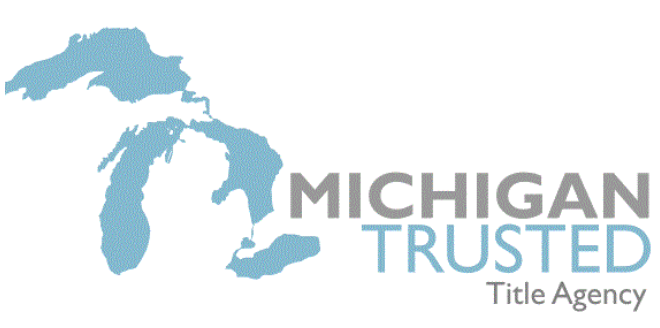 FOR SALE BY OWNERINFORMATION SHEETSale Price: $ 	Earnest Money: $ 	 Who is holding the deposit? Seller		Attorney	Michigan Trusted Title Agency************************************************************************ Property Address:  					 City: 	State: 	ZIP: 	County:		 Parcel/Tax ID #: 			Twp/City/Village:  		************************************************************************ Buyer Name:  			  Buyer Address:  			 Phone: 	Fax:  	Email:  	Agent for Buyer: 	Phone:	 Agent Email:  	 ************************************************************************ Seller Name:  			  Seller Address:  			 Phone: 	Fax:  	Email:  	Agent for Seller: 	Phone:	 Agent Email:  		Homeowner’s Association Contact:  		  Phone: 	Email: 	************************************************************************ Type of Transaction/Financing:	Cash		Land Contract	Mortgage Mortgage Company:  								 Lender Contact: 			Phone:		 Email: 			Fax:			 Loan Amount: 		Type: Conv FHA VA************************************************************************ Anticipated Closing Date:  			 Titlework Deposit Received: $ 	Date:			 Referred by:  		************************************************************************ Comments: